								Toruń, 20 czerwca 2024 roku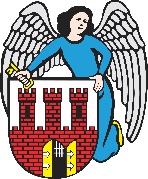    Radny Miasta Torunia        Piotr Lenkiewicz								Sz. Pan								Paweł Gulewski								Prezydent Miasta ToruniaZAPYTANIAPowołując się na § 18.4 Regulaminu Rady Miasta Torunia zwracam się do Pana Prezydenta z zapytaniami:- jak wygląda stan realizacji i możliwości wykonania projektu jakim miał/ma być tzw. „EKO park Betonki”- jaki jest stan przygotowania obiektu typu Skate Park dla lewobrzeża.Nadmienię, że konsultacje społeczne z 3 wybranymi lokalizacjami odbyły się w 2020 roku i od tej pory mieszkańcy nie mają informacji na temat stanu przygotowań i potencjalnego terminu powstania obiektu.                                                                         /-/ Piotr Lenkiewicz										Radny Miasta Torunia